FORMULARIO No.                                                  SI-UTI-UNLSOLICITUD DE CREACIÓN DE USUARIOS EN EL SISTEMA DE GESTIÓN ACADÉMICAFecha: ______________________              Señor. Administrador del Sistema de Gestión Académica de la U.N.L.Presente.-Por medio de la presente, solicito la creación o actualización de la cuenta de usuario administrativo para el rol de _________________________________________________________ en la carrera ______________________________________ en el sistema de Gestión Académica de la Universidad. USUARIO ADMINISTRATIVO.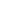 Apellidos y nombres: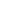 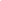 Cédula: 						      No. Teléfono:Email institucional: 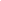 Rol a desempeñar: USUARIO QUE CUMPLIÓ EL ROL ANTERIORMENTE: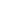 Apellidos y nombres: 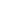 Usuario SGA: ROL ANTERIOR DEL USUARIO A MODIFICAR (Solo en el caso que el usuario ya haya obtenido una cuenta anteriormente, llenar los siguientes campos):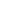 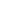 Usuario SGA: 				     Rol en el DepartamentoPor medio de la presente asumo las responsabilidades inherentes a mi función y al buen uso del usuario y la clave asignada.Atentamente, __________________________________Usuario Responsable de la claveNombre:Cargo__________________________________Funcionario Solicitante (Jefe Superior)Nombre:CargoAutorización y Entrega de CredencialesFechaPersonalmenteCorreo electrónicoTeléf.AUTORIZADO PARA CREACIÓN USUARIOENTREGA CONFORME:RECIBE CONFORME:………………………………….….…….Ing. Jhon Calderón Sanmartín……………………………...……..Nombre:………………………………..…………….Nombre:DIRECTOR(A) TIRESPONSABLE USUARIO/CLAVE